　８月１１日（祭）午後２時～４時　　月例会　１回は無料体験できます　８月19日（日）午後２時～３時３０分　想い出のメロディーと尺八演奏　無料公開
尺八演奏　木蓮会有志の皆様　　　先着申込み３０名８月25日（土）午後２時～４時３０分　歌と暮らしの法律「相続セミナー・相談会」無料公開
澄んだ空　法務司法書士事務所　司法書士　村上　元　氏　先着申込み３０名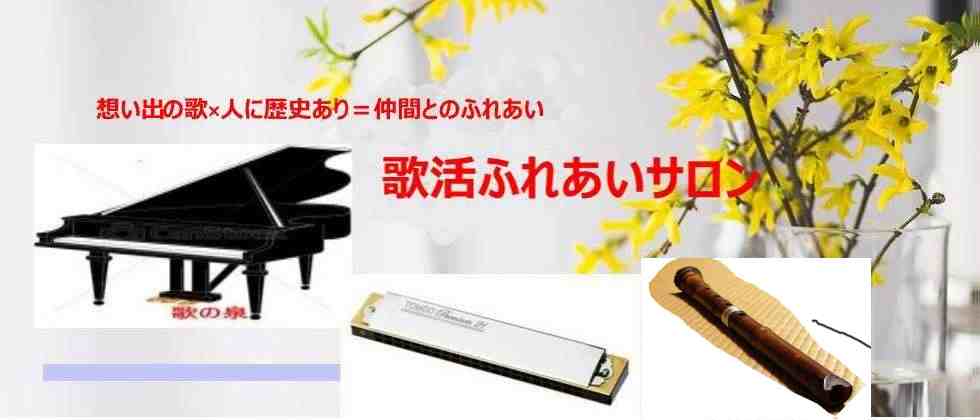 不滅の戦前歌謡曲・戦後歌謡の黄金時代の歌を想い出とともにたどります。　　月例会：参加費　１回500円　入会金　500円　（月１回開催）                         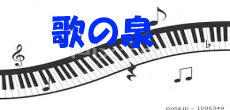 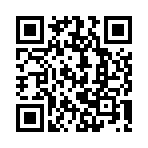 開催場所　練馬区立勤労福祉会館　         ホームページ「歌活ふれあいサロン」検索
Ｅメール　pfc03114@nifty.com　
予約・お問い合わせ　☎080-7008-8905　斎藤(要予約)